Він (учитель) повинен виховувати безліч дітей - чужих дітей і вічно дітей. На зміну тим, хто просувається вперед, ідуть наступні за ними, тим, хто закінчує, - ті, хто вступає. Учителеві доводиться щороку, мало не щодня, починати спочатку, - і так усе життя.Початкова школа — велика дитяча країна, В ній відкривається цілий наш світ. Тут пізнає себе кожна дитина, І відправляється звідси в політ.МО вчителів початкових класів дбає про те, щоб школа була: - школою радості для учня; - школою творчості для вчителя; - школою спокою для батьків.Вчителі початкових класів  працюють над проблемою: "Створення умов для розвитку ключових компетентностей учнів через впровадження інноваційних освітніх технологій та інформаційно комп'ютерних технологій в навчально-виховний процес." А тому постають  такі завдання: 
- Впровадження компетентнісного орієнтованого підходу до навчання та
виховання учнів з використанням інтерактивних форм і методів навчання.
- Розвиток творчих здібностей педагогічних працівників, підвищення рівня
професійної компетентності, удосконалення рівня самоосвітньої освіти
педагога, підвищення відповідальності за результати своєї праці.
- Здійснення переходу на новий зміст освіти та нову парадигму в освіті:
безперервна освіта протягом життя.
- Удосконалення системи виховної роботи з метою формування національної  самосвідомості. Основні напрямки роботи: 
- пошук оптимальних шляхів підвищення ефективності уроку;
- покращення роботи з обдарованими дітьми, розвиток їх творчих здібностей;
- участь у методичних заходах (семінарах, тренінгах тощо) школи, району, міста.Проблемні теми:
- формування в учнів 1-4 класів повноцінних читацьких, мовленнєвих, обчислювальних умінь та навичок;
- засвоєння знань про реальний світ у його зв’язках і залежностях;
- розвиток сенсорних умінь, мислення, уваги, пам’яті школярів та здатності їх до творчого самовираження;
- становлення свідомої, духовно багатої особистості учня;
- виховання ціннісного ставлення школярів до себе та оточення. І засіданняС Е Р П Е Н Ь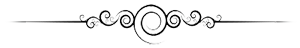 ТЕМА: "Особливості організації навчально-виховного процесу у початкових класах у 2017-2018 н.р., обмін досвідом з питань підготовки до нового навчального року".Завдання членам МО: - інструктивно-методичні листи, програми, підручники, зошити та посібники для початкової школи; -зробити огляд педагогічних видань з теми «Пошуки інноваційних форм і методів роботи на уроках природознавства в початкових класах».- аналізувати  вимоги  нового Державного стандарту, завдань нових  навчальних програм;- зробити огляд періодичних видань;- опрацювати методичні рекомендації до проведення Першого уроку;- підготуватися до семінару присвячений В.Сухомлинському.ІІ засіданняЖ О В Т Е Н ЬТЕМА: «Інтерактивне навчання в системі нових освітніх технологій. Адаптація учнів підготовчого та перших класів»Завдання членам МО: - опрацювати методичну літературу з питання «Організація навчально – творчої діяльності молодших школярів на уроках літературного читання та навчання грамоти», систематизувати презентації уроків з різних предметів по темах.                                                   ІІІ засіданняС І Ч Е Н ЬТЕМА: "Результативність роботи МО за І семестр".Завдання членам МО:опрацювати методичну літературу з питання «Педагогічна майстерність як фактор формування інноваційної особистості молодшого школяра», підготуватися до обговорення питання «Створення ситуації успіху у молодших школярів через формування ключових компетентностей».	взаємовідвідувати уроки колег з метою обміну досвідом;- підготувати та провести тиждень початкової ланки.ІV засіданняБ Е Р Е З Е Н ЬТЕМА: "Використання інноваційних технологій на уроках у початкових класах".Завдання членам МО:-  проаналізувати свою пед. діяльність за 2017/2018н.р., створити відеоматеріал «Мій найкращий урок 2017/2018н.р- підготувати зразки підсумкових контрольних робіт на оперативну нараду.- Голові МО підготувати проект плану роботи МО на 2018-2019 н.р.- Зібрати всю нормативно-правову базу по вивчених матеріалах і підготуватись до виступу на наступному засіданні.V засіданняТ Р А В Е Н ЬТЕМА: "Підсумки роботи МО за ІІ семестр і за 2017-2018 н.р. Напрямки роботи на наступний навчальний рік".ОЛЕКСАНДРІЙСЬКА МІСЬКА РАДАУПРАВЛІННЯ ОСВІТИ, МОЛОДІ ТА СПОРТУЗАГАЛЬНООСВІТНІЙ НАВЧАЛЬНИЙ ЗАКЛАД І – ІІІ СТУПЕНІВ №16ПОГОДЖЕНО						“ЗАТВЕРДЖУЮ ”Заступник директора					Директор закладу з навчально-виховної роботи				___________Н.Волкова__________Л.Кондратюк					“___”________________2017р“___”______________2017 рПЛАН РОБОТИ МЕТОДИЧНОГО ОБ`ЄДНАННЯ ВЧИТЕЛІВ ПОЧАТКОВИХ КЛАСІВКЕРІВНИК : КОЗЕНКО Н.В.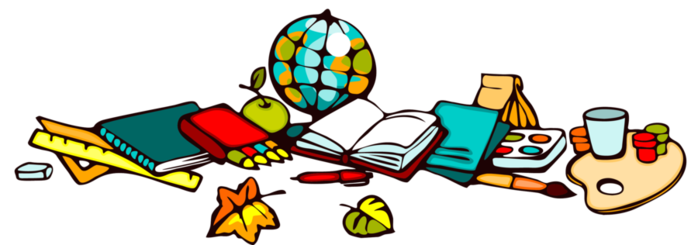  № Зміст Відповідальні 1Опрацювання інструктивно-методичних матеріалів, Державного стандарту початкової загальної освіти.Члени МО 2Корекція календарних планів учителів, затвердження календарного планування.Члени МО 
Кондратюк Л.П. 3Аналіз навчальних програм, підручників для початкової школи.  Члени МО 4Затвердження плану роботи методичного об'єднання на 2017-2018 навчальний рік. Члени МО  5.Інформація про вимоги до ведення класних журналів, учнівських зошитів та щоденників. Кондратюк Л.П.Козенко Н.В.Члени МО 6.Атестація вчителів. Складання графіків відкритих уроків і виховних заходів учителів, що атестуються. Вчителі, які атестуються  7.Самовдосконалення професійного росту вчителів.  Члени МО 8.Нормативні вимоги та методичні поради щодо оформлення навчального кабінету.  Члени МО9.Педагогічна система В.О.Сухомлинського: дитина як унікальна особистість.Члени МОШевченко О.Б.№ Зміст Відповідальні 1 Круглий стіл «Інтерактивне навчання в системі нових освітніх технологій».Використання інтерактивних технологій на уроках математики.Інтерактивні методи навчання на уроках української мови. 

Кузьміщева Л.А.
Козенко Н.В. 2 Огляд новин методичної літератури, що порушують розглянуті проблеми. Члени МО 3 Результати проведеної діагностики готовності учнів до  першого класу. Адаптація учнів.Деніс А.С.Шевченко О.Б. 4 Інформація шкільного бібліотекаря про надходження методичної та художньої літератури. Авраменко І.Ю.5.Інсценізація творів В.О.СухомлинськогоКузьміщева Л.А.6.Компютерна презентація "Творча майстерня вчителів"Козенко Н.В.7.Виховний захід присвячений В.Сухомлинському.Будун А.О.Шевченко О.Б. № Тема Відповідальні 1 Студія "Педагогічні відкриття". Звіти вчителів про самоосвітню діяльність. Члени МО 2 Аналіз перевірки техніки читання та контрольних робіт за І семестр. Члени МО 3 Обмін досвідом, думками. Відвідування та обговорення відкритих уроків та виховних заходів вчителів, які атестуються. Члени МО 4 Як уникнути труднощів у навчанні молодших школярів. Поради колег. Члени МО 5 Підсумки проведення шкільних та позашкільних масових заходів. Члени МО 6 Знайомство з новинками методичної літератури. Члени МО 7 Підготовка до Тижня початкових класів. Члени МО 8 На допомогу вчителю. Особливості виховання гіперактивних дітей молодшого віку. Створення стану емоційно-психологічного контролю. Тренінг для вчителів. Психолог Деніс А.С.9.Дискусія "Проблема охорони здоровя школярів у педагогічній спадщині Василя Сухомлинського"Члени МО № Тема Відповідальні 1 Круглий стіл "Діяльність вчителя і вихователя в інноваційному режимі: методика, пошук, здобутки і перспектива". Члени МОБудун А.О. 2 Виступ. "Розвиток творчої особистості учня та вчителя засобами комп'ютерних технологій". Кузьміщева Л.А. 3. Виступ психолога. Психологічні компетентності вчителя початкових класів у роботі з проявами дитячої агресії. ПсихологДеніс А.С. 4 Підсумки проведення Тижня початкових класів. Козенко Н.В.
Члени МО 5.  «Створення ситуації успіху у молодших школярів через формування ключових компетентностей» Члени МОБудун А.О.6.Підсумки атестації вчителів. Обмін думками, враженнями.Члени МО7.Проблема екологічного виховання в педагогічній спадщині В.О.Сухомлинського.Члени МОКозенко Н.В. № Тема Відповідальні 1Розвиток творчих здібностей учнів на уроках і в позаурочний час.Підсумки проведення свят "Прощавай, Букварику!", "Прощавай, початкова школо!" та інших виховних заходів.Члени МО
 Шевченко О.Б.Кузьміщева Л.А. 2. Аналіз роботи МО за минулий навчальний рік. Успіхи та невдачі. Способи подолання невдач.Козенко Н.В.Члени МО 3. Панорама методичних перспектив. Обговорення пропозицій щодо планування роботи МО на наступний навчальний рік. Члени МО4.Круглий стіл "Школа радості. Створення ситуації успіху"Члени МО5.Педагогічні читання "Педагогічні ідеї В.О.Сухомлинського в освіті сьогодення"Члени МО